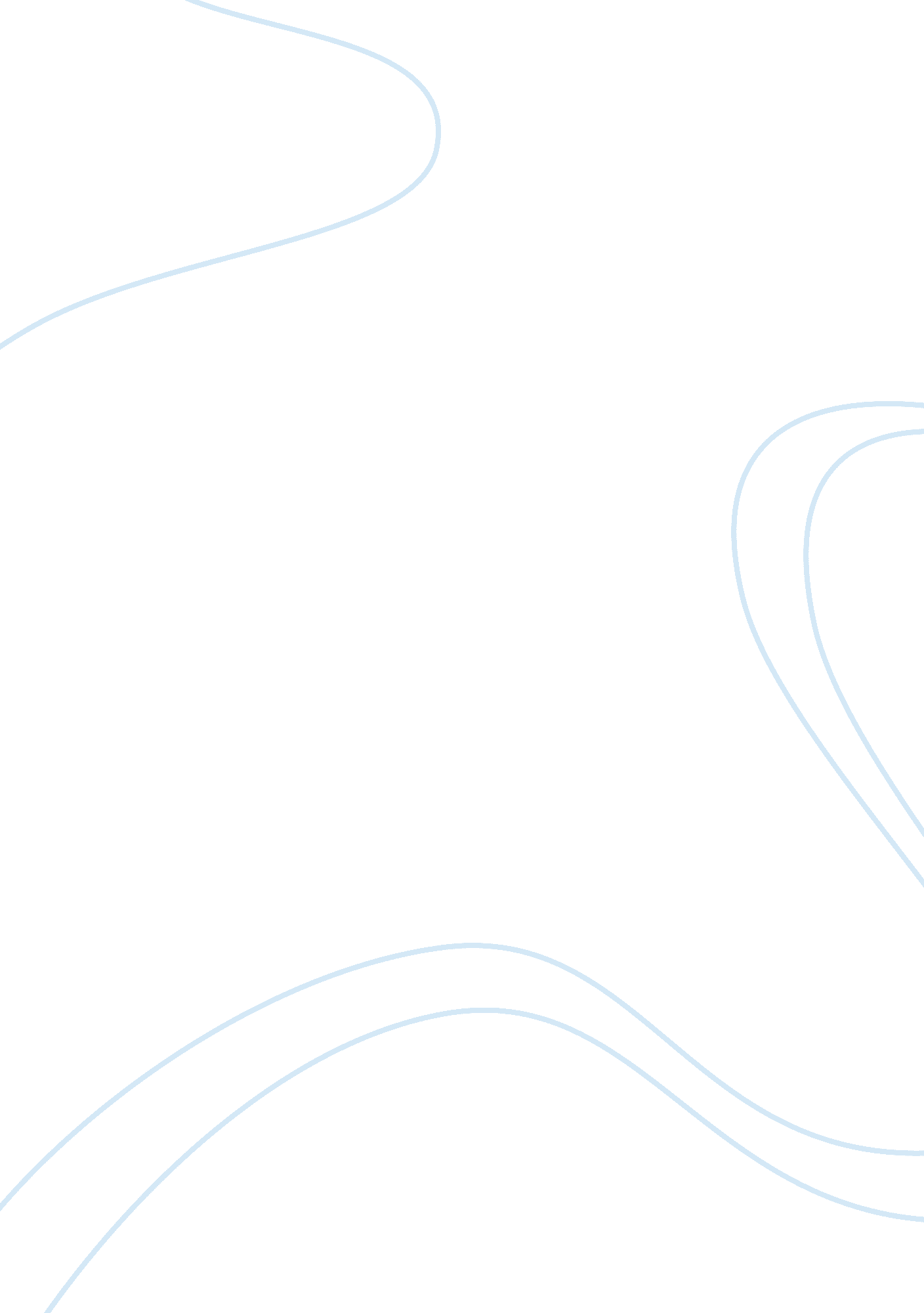 Ch. 2 quiz- cat 200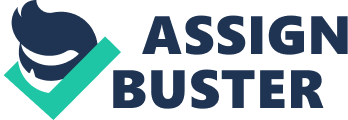 In a systems view of teaching, learning, and technology, the interrelationship of all three is considered a holistic process in which all variables are considered in relation to each component and the whole. True or False trueThe national expectation for teachers in the use of technology appears to be a recognition that teachers aren't media experts, so lessons involving the use of technology should allow the educational technology specialists to coordinate this use. true or false false. teachers, according to NETS-T should have a sound foundation in the use of technology themselves. ONCH. 2 QUIZ- CAT 200 SPECIFICALLY FOR YOUFOR ONLY$13. 90/PAGEOrder NowA student who just experienced a traumatic event in the hallway is likely to have what type of interference with effective communication in the classroom? a. psychological factors 
b. physical factors 
c. environmental factors 
d. personal filters a. psychological factorsteaching is a systematic, planned sequence of events that facilitates the communication of an idea, concept, or skill to a learner. true or false truethe definition of educational technology as " the theory and practice of design, development, utilization, management, and evaluation of processes and resources for learning." was developed by a. ISPI 
b. NETS-T 
c. AECT 
d. ISTE c. AECTGardner's theory of multiple intelligences relies on the innate differences in the races to help identify the learning styles for students true or false False. it relies on the theory that there are many different kinds of intelligences and that we need to recognize more than verbal and mathematical abilities as part of intelligence. if a teacher asks his students to gather info that supports creationism and also to gather info that supports evolution as theories of creation, he may be trying to help students learn while avoiding distortion due to the students' unconscious use of a. learning styles 
b. telepathy 
c. crib notes 
d. filters d. filterscognitive styles refer to the individual's tendencies and preferences in relation to thinking. true or false trueenvironmental factors, psychological factors, and personal filters can impede learning. true or false truetoday, educational technology typically is considered to include a. print, models, and manipulatives 
b. only digital media 
c. all types of learning resources and the systems needed to use them 
d. primarily audio and visual media c. all types of learning resources and the systems needed to use themtechnology is considered to be a means to an end and not an end in itself. true or false truelearning styles are a collection of preferences related to how one learns true or false trueboth cognitivists and constructivists recognize learning asd. a mental processan example of a psychological barrier to effective communications is the failure of the teacher to provide for individual learning styles true or false truemusical intelligence, spatial intelligence, and kinesthetic intelligence are but three of the nine types of intelligence postulated byd. Gardnerthe cognitive preferences of extroversion, sensing, thinking, and judging are an essential part of which of these instruments? a. 16 pf 
b. MBTI 
c. MI 
d. ILS b. MBTIIf an instructor assigns gifted students a long-term project in which they can select to videotape their construction of models, conduct interviews, design display booths, or record informational audiotapes, the teacher is striving to accommodate: e. different learning stylesthomas edison predicted that the movie projector would replace teachers. true or false truesocial constructivism is a perspective on learning that suggests learning is: d. the result of the collaboration of learners to construct knowledgethe collection of theories that suggest learning is a set of acquired behaviors in response to rewards, punishments, and withheld responses is the perspective held by: b. behavioristsyour purpose in studying educational technology is to: a. acquaint you with technology you can use to teach and help your students learnthe theorist best known for the multiple intelligence theory is: a. howard gardnerjean piaget, one of the early constructivists, identified key developmental stages that effect learning. true or false truemedia refers to different means of communication. true or false trueasserting that children build cognitive structures during all developmental stages makes piaget a: a. constructivistany prediction that a new technology will replace teachers is generally considered to be unrealistic. true or false trueearly CAI has evolved into: c. multimedia softwarein the communication process, which of the following is NOT one of the 3 major variables that can interfere with the communication of ideas? a. environmental factors 
b. psychological factors 
c. personal filters 
d. physical factors d. physical factorsNETS standards define how networking should be used in schools and across districts. true or false false. NETS-T project describes what technology-literate teachers should know and be able to do with technology the 2 major national organizations that have set standards and definitions that reflect the need for educators to have a solid command of educational technology skills are: a. ISTE and AECTinstructional messages sent out by the teacher may be distorted by the belief system held by the student. this would be an example of a personal filter barrier to effective communication. true or false truealthough one's preferred thinking style can't be measured, we know from a person's socioeconomic status what his or her style is probably going to be. true or false false. we can measure learning style preferences and they differ for each person because technology supports teaching and learning, it is important to select your technology in the early stages of holistic planning. true or false false. it should come only after learning has been planned in detail. 